生まれのおともだちおめでとう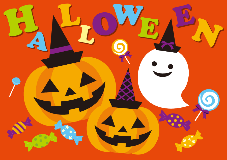 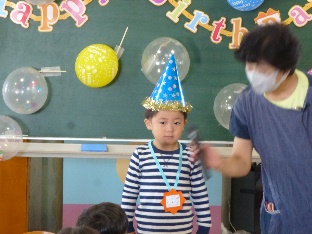 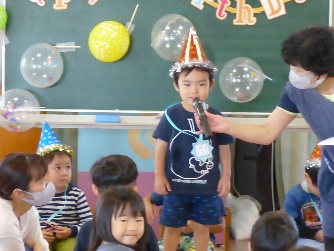 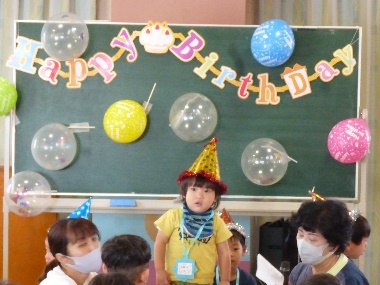 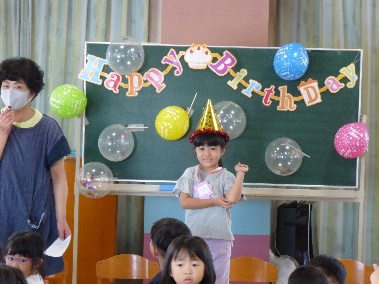 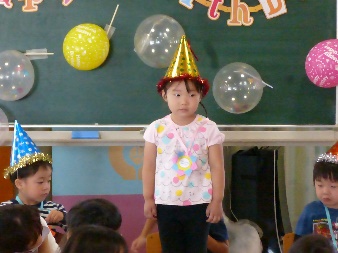 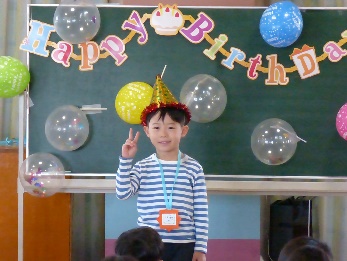 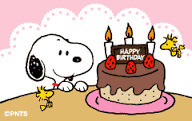 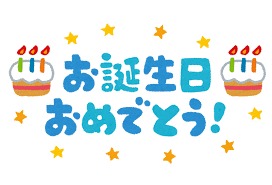 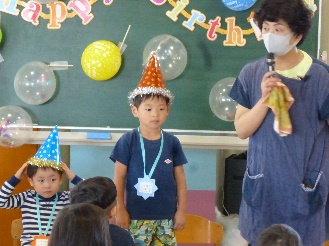 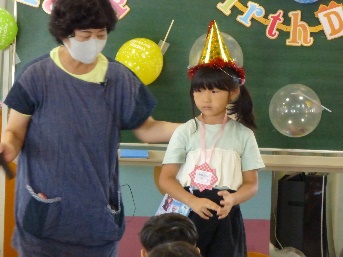 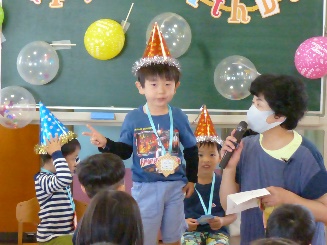 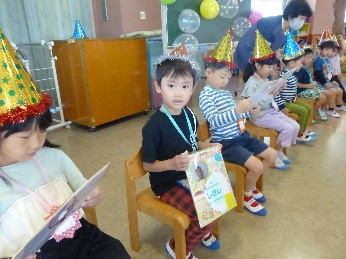 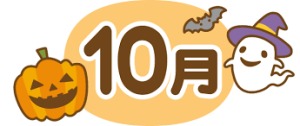 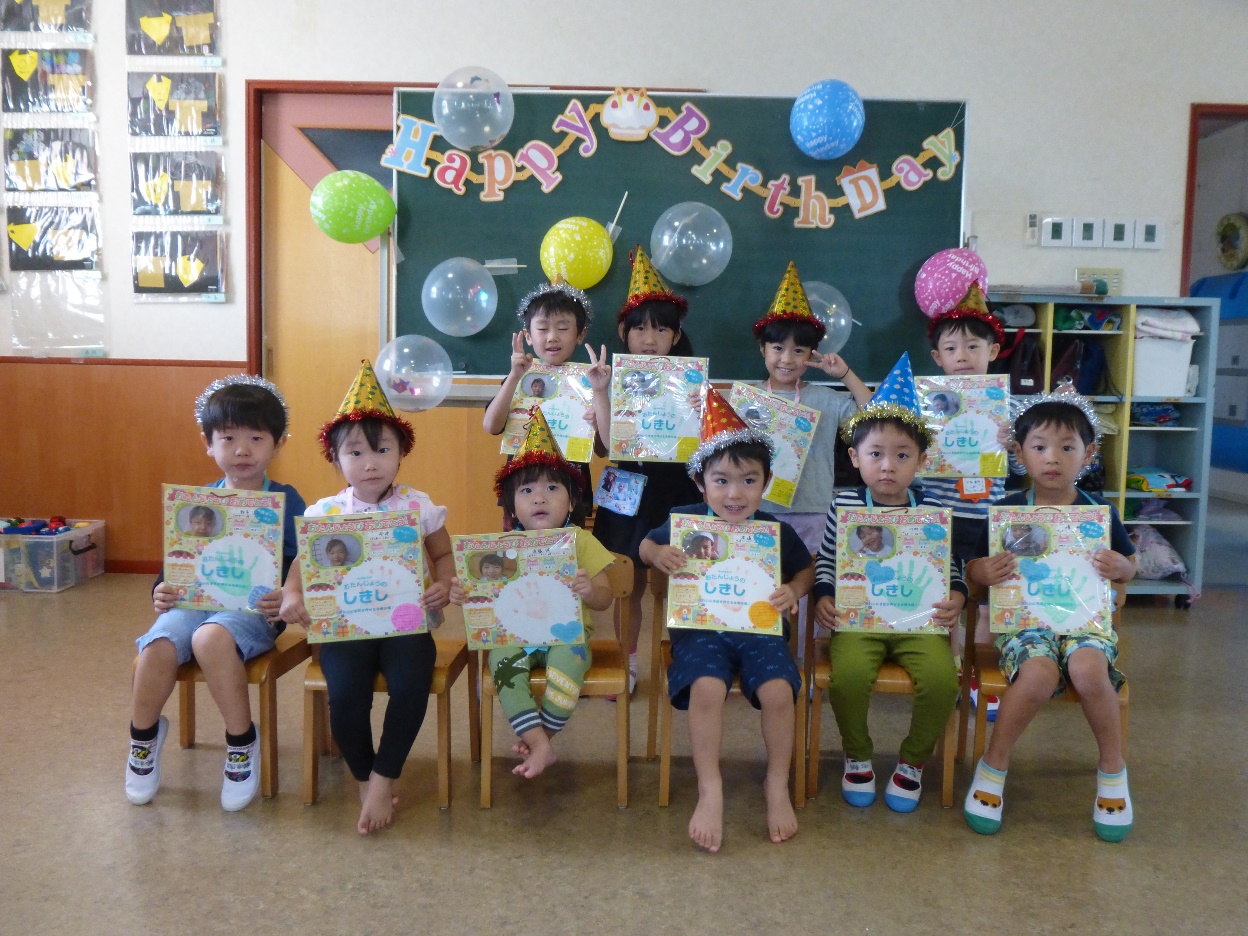 